ผู้ชายที่รักหมา จะเป็นคู่รักแบบไหน มีนิสัยอย่างไรสาวๆที่เลือกผู้ชายที่รักหมา ขอให้รู้ไว้ว่า ชายหนุ่มของคุณมีนิสัยชอบเป็นผู้นำ ไม่ชอบให้ใครมาบงการ หรือมาบังคับบัญชา ตัวเขาเองรักอิสรภาพ มีความเป็นผู้นำสูง ให้การปกป้องดูแลคนที่เขารักเป็นอย่างดี เขาไม่ชอบให้ใครเอาเปรียบ ไม่ยอมเสียเปรียบใคร เขาคาดหวังจะได้แฟนที่จงรักภักดีต่อเขา ซื่อสัตย์ต่อเขา รักเขายิ่งกว่าอะไรทั้งหมด แม้ว่าตัวเขาเอง อาจจะเจ้าชู้ก็ได้ หรืออาจไม่ซื่อสัตย์ก็ได้ แต่ก็คาดหวังว่าแฟนจะต้องซื่อสัตย์จริงใจต่อเขาเป็นอย่างมาก เขาคาดหวังจะให้แฟนเป็นอย่างที่เขาชอบ เป็นอย่างที่เขาต้องการ รักเขาอย่างไม่มีข้อแม้ รักเขาอย่างทีเขาเป็น รักเขาอย่างไม่มีเงื่อนไขใดๆเขาไม่ได้คาดหวังผู้หญิงเก่ง แต่คาดหวังผู้หญิงที่ไว้วางใจเขา เชื่อฟังเขา เขาสอนอะไร แนะนำอะไร ต้องเข้าใจและทำตามที่เขาแนะนำได้ถ้าแฟนทำผิด เขาอาจจะไม่ให้อภัย หรืออาจจะลงโทษ เพราะว่าเขารู้สึกผิดหวังที่แฟนไม่ได้เป็นอย่างที่เขาคิดเอาไว้ เขาจะรักคุณเพราะคุณเป็นได้อย่างที่เขาต้องการ ถ้าคุณเปลี่ยนไป ไม่เป็นอย่างที่เขาคาดหวังหรือต้องการ เขาจะรู้สึกผิดหวัง หรืออาจรับไม่ได้ก็ได้ ผู้ชายที่รักแมว จะเป็นคู่รักแบบไหน มีนิสัยอย่างไรสาวๆที่เลือกผู้ชายที่รักแมว ขอให้รู้ไว้ว่า ชายหนุ่มของคุณ จะรักคุณอย่างที่คุณเป็น เขาจะรักในความเป็นตัวคุณ ไม่ว่าคุณจะดื้อ จะแสนงอน จะเอาแต่ใจ ใจน้อย ขี้อ้อน เขาก็จะรักคุณอย่างที่คุณเป็น คุณไม่จำเป็นต้องคอยเอาอกเอาใจเขาตลอดเวลา ขอแต่ให้คุณรักเขาออกมาจากใจ รักเขาอย่างที่เขาเป็นเช่นกัน คุณต้องไม่เสแสร้ง หรือไม่ใช่รักเขา เพราะเขาให้อะไรคุณได้ทุกอย่าง หรือไม่ใช่รักเขาด้วยเหตุผลอะไร แต่รักเพราะรัก รักเพราะเขาเป็นเขา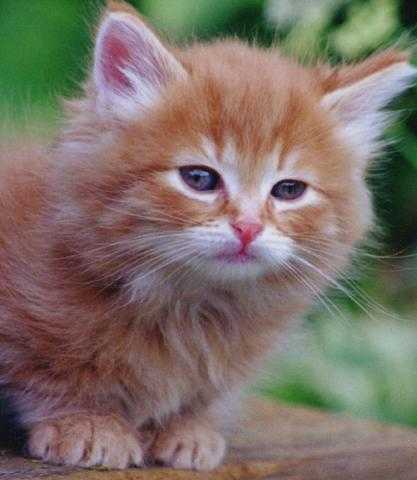 